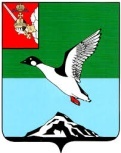 ЧЕРЕПОВЕЦКИЙ МУНИЦИПАЛЬНЫЙ РАЙОН ВОЛОГОДСКОЙ ОБЛАСТИКОНТРОЛЬНО-СЧЕТНЫЙ КОМИТЕТПервомайская ул., д.58, г.Череповец, Вологодская область, 162605 тел. (8202)  24-97-46,  факс (8202) 24-97-46,e-mail: kchk_chmr@cherra.ru «15» декабря 2022 г.                                                      г. ЧереповецЗАКЛЮЧЕНИЕ № 153По результатам  экспертно-аналитического мероприятия   на проект решения Совета Судского сельского поселения «О внесении изменений в решение Совета Судского сельского поселения   от 16.12.2021 № 215 «О бюджете Судского сельского поселения   на 2022 год и плановый период 2023 - 2024 годов».             Экспертно-аналитическое мероприятие проведено на основании  п. 1.5 плана работы контрольно-счетного комитета Череповецкого муниципального района (далее - КСК) на 2022 год, статьи 157 Бюджетного кодекса Российской Федерации, ст. 9 Федерального закона от 07.02.2011  № 6-ФЗ «Об общих принципах организации и деятельности контрольно-счетных органов субъектов Российской Федерации и муниципальных образований», п. 8.1 статьи 8 Положения о контрольно-счетном комитете Череповецкого муниципального района, утвержденного решением Муниципального  Собрания  района от 09.12.2021 № 252.         Проект решения Совета Судского сельского поселения «О внесении изменений в решение Совета Судского сельского поселения   от 16.12.2021 № 215 «О бюджете Судского сельского поселения   на 2022 год и плановый период 2023 - 2024 годов» (далее – Проект) представлен Советом поселения 15.12.2022 года. Экспертиза Проекта проведена в соответствии с положением о бюджетном процессе в Судском  сельском поселении, утвержденным  решением Совета  Судского  сельского поселения   от 13.07.2020 № 145.         Согласно Проекта в результате внесения изменений  основные характеристики  бюджета поселения в 2022 году составят: доходы  бюджета  32 480,2 тыс. рублей (сокращение на 973,0 тыс. руб.),  расходы 32 863,2 тыс. руб. (сокращение на 590,0 тыс. руб.), дефицит бюджета 383,0 тыс. рублей (за счет остатков средств на счетах по учету средств бюджета на 01.01.2022 года.).            Проектом  предлагается  внести изменения в 6 приложений, изложив их в новой редакции.Изменения доходов бюджета поселения в 2022 году изложены в следующей таблице.                                                                          Таблица № 1 (тыс. руб.)                                                                         Проектом предлагается сокращение доходов  на 973,0 тыс.  рублей  за счет:- сокращения налоговых и неналоговых доходов в сумме 1323,0 тыс. руб., (увеличение поступлений в сумме 178,9 тыс. руб. доходов от использования имущества, находящегося в государственной и муниципальной собственности, доходов от оказания платных услуг (работ) и компенсации затрат государства, государственной пошлины, доходов от возмещения ущерба; сокращения земельного налога в сумме 1501,9 тыс. руб.);- увеличения безвозмездных поступлений на сумму 350,0 тыс. руб. (дотаций на поддержку мер по обеспечению сбалансированности бюджетов).  Изменения в распределении бюджетных ассигнований в 2022 году по разделам изложены в таблице.                                                                                                 Таблица № 2  (тыс. руб.)                                                          В 2022 году проектом предлагается сократить бюджетные ассигнования на 590,0 тыс. рублей, за счет:сокращения бюджетных ассигнований:- по разделу «Жилищно-коммунальное хозяйства» в сумме 363,5 тыс. руб., по мероприятиям по благоустройству (организацию  и обустройство уличного освещения);  - по разделу «Культура, кинематография» в сумме 39,0 тыс. руб. на обеспечение деятельности учреждения культуры;- по разделу  «Социальная политика» в сумме 13,0 тыс. руб. экономия доплаты к пенсии лицам, замещавшим муниципальную должность;-  по разделу  «Физическая культура и спорт» в сумме 244,8 тыс. руб. обеспечение деятельности учреждения физкультуры и спорта (экономия по приобретению мебели, инвентаря и промывке системы отопления). увеличения  бюджетных ассигнований: -  по разделу  «Общегосударственные вопросы» в сумме 64,0 тыс. руб. (увеличение на  127,5 тыс. руб. административный штраф и автомобильное масло, сокращение на 63,5 тыс. руб. обеспечение деятельности администрации (содержание имущества,  услуги связи, консультационные услуги, повышение квалификации и диспансеризация муниципальных служащих);  -  по разделу  «Национальная безопасность и правоохранительная деятельность» в сумме 6,3 тыс. руб. на обеспечение пожарной безопасности;   В результате анализа распределения бюджетных ассигнований бюджета по целевым статьям (муниципальным  программам и непрограммным направлениям) видам расходов классификации расходов бюджета поселения на 2022 год установлено, что предполагаемый Проект влечет за собой изменения объемов финансирования по 7 из 10 муниципальных программ, подлежащих реализации в 2022 году  (таблица 3).                                                                                             Таблица № 3 (тыс. руб.)                                                                                       Таким образом,  бюджетные ассигнования на реализацию мероприятий муниципальных программ сократятся на 691,2 тыс. рублей, непрограммные расходы увеличатся на 101,2 тыс. руб. В составе документов с Проектом представлены обоснования предлагаемых изменений, которые содержат источники финансирования и расчеты.  Вывод: Представленный проект решения Совета Судского сельского поселения «О внесении изменений в решение Совета Судского сельского поселения   от 16.12.2021 № 215 «О бюджете Судского сельского поселения   на 2022 год и плановый период 2023 - 2024 годов» соответствует требованиям бюджетного законодательства. Председатель комитета                                                             Н.Г.Васильева                                                                                      Наименование доходовРешение от 16.12.2021 №215Проект решения на 15.12.2022Изменения Налоги на прибыль, доходы657,0657,00,0Налог на имущество физических лиц2 277,02 277,00,0Земельный налог5 057,03 555,1-1501,9Государственная пошлина 25,029,0+4,0Доходы от использования имущества, находящегося в государственной и муниципальной собственности372,7433,7+61,0Доходы от оказания платных услуг (работ) и компенсации затрат государства455,3559,2+103,9Штрафы, санкции, возмещение ущерба20,030,0+10,0Итого собственных доходов8 864,07 541,0-1323,0Безвозмездные поступления24 589,224 939,2+350,0Дотации бюджетам бюджетной системы Российской Федерации13 997,314 347,3+350,0Субсидии бюджетам бюджетной системы Российской Федерации4 587,54 587,50,0Субвенции бюджетам бюджетной системы Российской Федерации285,6285,60,0Иные межбюджетные трансферты 3 454,03 454,00,0Безвозмездные поступления от негосударственных организаций2 200,02 200,00,0Прочие безвозмездные поступления64,864,80,0Итого доходов33 453,232 480,2-973,0Наименование разделов (подразделов)Решение от 16.12.2021 №215Проект решения на 15.12.2022Изменения Общегосударственные вопросы8 323,68 387,6+64,0Национальная оборона283,6283,60,0Национальная безопасность и правоохранительная деятельность30,136,4+6,3Национальная экономика3 591,03 591,00,0Жилищно-коммунальное хозяйство10 059,09 695,5-363,5Образование10,010,00,0 Культура, кинематография8 555,98 516,9-39,0Социальная политика198,5185,5-13,0Физическая культура и спорт2 401,52 156,7-244,8Итого расходов33 453,232 863,2-590,0       Наименование муниципальной программыСумма расходов по муниципальным программамСумма расходов по муниципальным программамСумма расходов по муниципальным программам       Наименование муниципальной программыРешение от 16.12.2021 №215Проект решения на 15.12.2022Изменения «Обеспечение пожарной безопасности в Судском сельском поселении на 2022-2024 годы»30,136,4+6,3«Развитие материально-технической базы и информационно-коммуникационных технологий в Судском сельском поселении на 2022-2024 годы»1 069,71 050,5-19,2«Содействие занятости населения в Судском сельском поселении на 2022-2024 годы»137,0137,00,0«Благоустройство территории Судского сельского поселения на 2022-2024 годы»10 016,29 652,6-363,6«Развитие физической культуры и спорта на территории Судского сельского поселения на 2022-2024 годы»2 401,52 156,7-244,8«Социальная поддержка граждан Судского сельского поселения на 2022-2024 годы»198,5185,5-13,0«Развитие молодежной политики на территории Судского сельского поселения на 2022-2024 годы»10,010,00,0«Сохранение и развитие культурного потенциала Судского сельского поселения на 2022-2024 годы»8 555,98 516,9-39,0«Развитие и совершенствование сети автомобильных дорог и искусственных сооружений общего пользования муниципального значения Судского сельского поселения на 2022-2024 годы»3 454,03 454,00,0«Совершенствование муниципального управления в Судском сельском поселении на 2022-2024 годы»36,018,1-17,9Итого расходов25 908,925 217,7-691,2